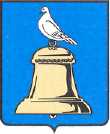 АДМИНИСТРАЦИЯ ГОРОДСКОГО ОКРУГА РЕУТОВПОСТАНОВЛЕНИЕот  08.06.2021  №  169-ПАО порядке составления проекта бюджета городского округа Реутов Московской области на очередной финансовый год и плановый период в новой редакциисписок изменяющих документов (в ред. постановления Администрации городского округа Реутов от 31.05.2023 № 225-ПА)В соответствии со статьей 169 Бюджетного кодекса Российской Федерации и Положением о бюджетном процессе городского округа Реутов Московской области, утвержденного Решением Совета депутатов городского округа Реутов от 30.10.2019 № 10/2019-НА в целях разработки прогноза бюджета городского округа Реутов Московской области на очередной финансовый год и плановый период, постановляю:1. Порядок составления проекта бюджета городского округа Реутов Московской области на очередной финансовый год и плановый период, утвержденный постановлением Администрации городского округа Реутов от 25.05.2020 № 123-ПА, изложить в новой редакции (прилагается).          2. Контроль за исполнением настоящего постановления возложить на заместителя Главы Администрации – начальника Финансового управления Бабалову Л.В.Глава городского округа       						С.А. Каторов                                                Утвержден                                                                                        постановлением Администрации                                                                           городского округа Реутов                                                                          от 08.06.2021 № 169-ПА                                                                      (в ред. постановления                                                                                                     от 31.05.2023 № 225-ПА)Порядоксоставления проекта бюджета городского округа Реутов Московской областина очередной финансовый год и плановый период I. Общие положения1. Порядок составления проекта бюджета городского округа Реутов Московской области на очередной финансовый год и плановый период (далее – Порядок) разработан в соответствии со статьями 169 и 184 Бюджетного кодексом Российской Федерации и Положением о бюджетном процессе городского округа Реутов Московской области. 2. Порядок определяет основные направления деятельности органов местного самоуправления городского округа Реутов, муниципальных учреждений городского округа Реутов, а также механизм взаимодействия с областными и федеральными органами в процессе разработки прогноза бюджета городского округа Реутов Московской области на очередной финансовый год и плановый период, а также сроки их составления.3. Основой составления проекта бюджета городского округа Реутов Московской области на очередной финансовый год и плановый период являются положения  послания Президента Российской Федерации Федеральному Собранию Российской Федерации, определяющие бюджетную политику (требования к бюджетной политике) в Российской Федерации, документы, определяющие цели национального развития Российской Федерации и направления деятельности органов публичной власти по их достижению, основные направления бюджетной и налоговой политики городского округа Реутов Московской области на очередной финансовый год и плановый период, прогноз социально-экономического развития городского округа Реутов Московской области, муниципальные программы городского округа Реутов (проекты муниципальных программ городского округа Реутов, проекты изменений в муниципальные программы городского округа Реутов).4. В целях настоящего Порядка:под субъектами бюджетного планирования городского округа Реутов понимаются органы местного самоуправления городского округа Реутов, органы Администрации городского округа Реутов, муниципальные учреждения городского округа Реутов, образованные для реализации отдельных функций муниципального управления городского округа Реутов;под Методикой понимается методика прогнозирования поступлений доходов в бюджет, утвержденная в соответствии с бюджетными полномочиями главного администратора доходов бюджета, установленными статьей 160.1 Бюджетного кодекса Российской Федерации.II. Основные этапы составления проекта бюджета городского округа Реутов Московской области В целях своевременного и качественного составления проекта бюджета городского округа Реутов Московской области на очередной финансовый год и плановый период:1. До 10 июля текущего финансового года:Представить в Финансовое управление Администрации городского округа Реутов:Экономическому Управлению Администрации городского округа Реутов:предварительный вариант основных показателей прогноза социально-экономического развития городского округа Реутов на очередной финансовый год и плановый период и параметры прогноза социально-экономического развития городского округа Реутов до окончания планового периода;предварительный прогноз индексов-дефляторов цен на очередной финансовый год и плановый период;предварительный прогноз фонда оплаты труда.1.1.2. Комитету по управлению муниципальным имуществом Администрации города Реутов:предложения по базовой ставке арендной платы за один квадратный метр площади нежилых помещений, находящихся в собственности городского округа Реутов, в очередном финансовом году и плановом периоде;предложения по размерам, срокам и порядку перечисления в бюджет городского округа Реутов Московской области части прибыли муниципальных унитарных предприятий городского округа Реутов, остающейся в их распоряжении после уплаты налогов и иных обязательных платежей;сведения из реестра имущества, находящегося в собственности городского округа Реутов - перечни следующих объектов собственности:муниципальных унитарных предприятий городского округа Реутов;акции или доли в уставных капиталах хозяйственных обществ;объектов недвижимости, находящихся в собственности городского округа Реутов, в том числе объектов недвижимости, составляющих казну городского округа Реутов, земельных участков;сведения о протяженности автомобильных дорог общего пользования местного значения, находящихся в собственности городского округа Реутов в отчетном финансовом году;сведения об остаточной стоимости имущества, находящегося на балансе городского округа Реутов, а также остаточной стоимости имущества в части объектов дорожно-мостового хозяйства и внутриквартальных дорог и сведения о начислениях земельного налога по ним за отчетный финансовый год по форме, рекомендованной Министерством экономики и финансов Московской области;сведения об объектах дорожно-мостового хозяйства, находящихся в муниципальной собственности, в том числе сведения о площади и протяженности внутриквартальных дорог и проездов, по форме, рекомендованной Министерством экономики и финансов Московской области;данные о начисленных суммах арендной платы за земельные участки, находящиеся в муниципальной собственности, и поступлениях арендной платы, получаемой от сдачи в аренду зданий и нежилых помещений, находящихся в муниципальной собственности, в отчетном финансовом году и текущем финансовом году по форме, рекомендованной Министерством экономики и финансов Московской области;информацию о поступивших в отчетном финансовом году, ожидаемых в текущем финансовом году и прогнозируемых в очередном финансовом году и плановом периоде              (с представлением расчета по алгоритмам расчета (формулам), установленным Методикой) поступлениях в бюджет городского округа Реутов доходов от использования и распоряжения имуществом, находящимся в муниципальной собственности.1.1.3.  Контрольно-счетной палате городского округа Реутов:прогноз и расчет прогноза поступлений в очередном финансовом году и плановом периоде доходов по видам администрируемых доходных источников бюджета городского округа Реутов по алгоритмам расчета (формулам), установленным Методикой.1.1.4. Отделу по работе со СМИ и рекламе Администрации городского округа Реутов:информацию о поступивших в отчетном финансовом году, ожидаемых в текущем финансовом году и прогнозируемых в очередном финансовом году и плановом периоде (с представлением расчета по алгоритмам расчета (формулам), установленным Методикой)поступлениях государственной пошлины за выдачу разрешения на установку рекламной конструкции, поступлениях по плате за установку и эксплуатацию рекламных конструкций, в том числе поступлений от продажи права за заключение договоров на установку и эксплуатацию рекламных конструкций.       1.1.5. Утратил силу. – постановление Администрации городского округа Реутов от 31.05.2023 № 225-ПА.       1.1.6. Отделу транспорта и связи в составе Управления по архитектуре и градостроительству Администрации городского округа Реутов:         прогноз и расчет прогноза поступлений в очередном финансовом году и плановом периоде государственной пошлины за выдачу органом местного самоуправления городского округа специального разрешения на движение по автомобильным дорогам транспортных средств, осуществляющих перевозки опасных, тяжеловесных и (или) крупногабаритных грузов по алгоритмам расчета (формулам), установленным Методикой.       1.1.7. Отделу благоустройства Администрации городского округа Реутов:сведения об объектах благоустройства и элементах благоустройства городского округа Реутов по состоянию на 1 апреля текущего финансового года;сведения об общей площади детских, игровых площадок в городском округе Реутов по состоянию на 1 января текущего финансового года;сведения о количестве неэнергоэффективных светильников наружного освещения в городском округе Реутов на 1 января текущего финансового года;сведения о количестве светильников наружного освещения в городском округе Реутов, о годовом объеме потребления электрической энергии в расчете на 1 светильник наружного освещения, о средней цене на электрическую энергию и о натуральных показателях оборудования систем наружного освещения по состоянию на 1 января текущего финансового года;          сведения о количестве устанавливаемых шкафов управления наружным освещением в городском округе Реутов по состоянию на 1 января текущего финансового года.      1.1.8. Отделу потребительского рынка в составе Управления жилищно-коммунального хозяйства и потребительского рынка Администрации городского округа Реутов:прогноз и расчет прогноза поступлений в очередном финансовом году и плановом периоде поступлений платы на права заключения договора на размещение нестационарного торгового объекта на территории городского округа Реутов по алгоритмам расчета (формулам), установленным Методикой.       1.1.9. Утратил силу. – постановление Администрации городского округа Реутов от 31.05.2023 № 225-ПА.       1.1.10. Главным распорядителям средств бюджета городского округа Реутов (главным администраторам доходов бюджета городского округа Реутов):информацию о наложенной и взысканной в отчетном финансовом году, ожидаемой в текущем финансовом году, прогнозируемой в очередном финансовом году и плановом периоде (с представлением расчета по алгоритмам расчета (формулам), установленным Методикой) сумме административных денежных взысканий (штрафов: - в том числе, штрафы, неустойки, пени, уплаченные в случае просрочки исполнения поставщиком (подрядчиком, исполнителем) обязательств, предусмотренных муниципальным контрактом, заключенным муниципальным органом, казенным учреждением городского округа;- в том числе, иные штрафы, неустойки, пени, уплаченные в соответствии с законом или договором в случае неисполнения или ненадлежащего исполнения обязательств перед муниципальным органом, (муниципальным казенным учреждением) городского округа;- в том числе, платежи по искам о возмещении ущерба, а также платежи, уплачиваемые при добровольном возмещении ущерба, причиненного муниципальному имуществу городского округа (за исключением имущества, закрепленного за муниципальными бюджетными (автономными) учреждениями, унитарными предприятиями).1.2. Рекомендовать представить в Финансовое управление Администрации городского округа Реутов:Межрайонной инспекции Федеральной налоговой службы № 20 по Московской области:прогноз и расчет прогноза поступлений в очередном финансовом году и плановом периоде налоговых и неналоговых доходов по видам администрируемых доходных источников по алгоритмам расчета (формулам), установленным Методикой в части доходов, зачисляемых в бюджет городского округа Реутов по форме, рекомендуемой Министерством экономики и финансов Московской области.Департаменту Федеральной службы по надзору в сфере природопользования по Центральному федеральному округу: расчет и методику расчета прогнозируемых поступлений платы за негативное воздействие на окружающую среду, зачисляемой в бюджет городского округа и Московской области, на очередной финансовый год и плановый период.        Министерству социального развития Московской области:информацию о прогнозируемой в очередном финансовом году и плановом периоде по алгоритмам расчета (формулам), установленным Методикой, сумме денежных взысканий (штрафов) и иных сумм в возмещение ущерба, зачисляемых в бюджет городского округа Реутов.До 20 июля текущего финансового года:Финансовое управление Администрации городского округа Реутов определяет и направляет главным распорядителям средств бюджета городского округа Реутов и в Экономическое управление (в разрезе главных распорядителей) проектировки предельных объемов расходов бюджета городского округа Реутов Московской области  (за исключением расходов на предоставление бюджетных инвестиций в объекты капитального строительства муниципальной собственности городского округа Реутов, субсидий бюджету городского округа Реутов Московской области на капитальные вложения, бюджетных инвестиций на формирование и увеличение уставных фондов муниципальных унитарных предприятий городского округа Реутов и бюджетных инвестиций юридическим лицам, не являющимся муниципальными учреждениями и муниципальными унитарными предприятиями) с указанием предельных объемов расходов бюджета городского округа Реутов Московской области на оплату труда муниципальных  служащих и работников, замещающих должности, не относящиеся к должностям муниципальной службы,  осуществляющих техническое обеспечение деятельности органов местного самоуправления городского округа Реутов. 3. Субъектам бюджетного планирования городского округа Реутов осуществить ввод исходных данных (количественных и стоимостных показателей для расчета стоимости предоставления муниципальных услуг) в подсистеме бюджетного планирования Московской области, бюджетов муниципальных образований Московской области ГИС РЭБ Московской области.     В случае отсутствия соответствующей технической возможности исходные данные представляются в Финансовое управление Администрации городского округа Реутов на бумажном носителе.4.   До 25 августа текущего финансового года:4.1. Субъектам бюджетного планирования городского округа Реутов, являющимся заказчиками муниципальных программ городского округа Реутов, разработать и представить в установленном порядке на рассмотрение в Экономическое и Финансовое управления:проекты муниципальных программ на очередной финансовый год и плановый период, подлежащих принятию в текущем финансовом году;проекты по внесению изменений в муниципальные программы, предусматривающие изменение состава и (или) объема бюджетных ассигнований на исполнение действующих обязательств и (или) вновь принятых расходных обязательств на очередной финансовый год и плановый период;4.2. Представить в Финансовое управление Администрации городского округа Реутов:4.2.1. Субъектам бюджетного планирования городского округа Реутов по согласованию с Заместителями Главы Администрации городского округа Реутов, курирующим соответствующие отрасли:прогноз расходов бюджета городского округа Реутов Московской области на очередной финансовый год и плановый период на содержание аппарата соответствующего органа Администрации, в том числе расходов на выплату пенсии за выслугу лет лицам, замещавшим муниципальные должности и должности муниципальной службы в органах местного самоуправления, с приложением расчетов и их обоснований;    по вновь принимаемым в очередном финансовом году видам расходных обязательств городского округа Реутов - проекты нормативных правовых актов городского округа Реутов, подтверждающих их установление;по действующим расходным обязательствам городского округа Реутов – проекты нормативных правовых актов городского округа Реутов, предусматривающих изменение состава и (или) объема бюджетных ассигнований на исполнение действующих обязательств;проекты изменений, внесенные на рассмотрение Совета депутатов городского округа Реутов в нормативные правовые акты городского округа Реутов, регулирующие бюджетные правоотношения, приводящие к изменению доходов бюджета городского округа Реутов Московской области в очередном финансовом году в сроки, уставленные Бюджетным кодексом Российской Федерации;прогноз расходов бюджета городского округа Реутов Московской области на очередной финансовый год и плановый период на обеспечение выполнения функций органами местного самоуправления городского округа Реутов, муниципальными учреждениями городского округа Реутов, в том числе  казенными учреждениями, образованными для реализации отдельных функций муниципального управления городского округа Реутов, с отражением выполнения ожидаемых результатов деятельности указанных организаций в очередном финансовом году и плановом периоде и приложением расчетов и их обоснований;прогноз расходов бюджета городского округа Реутов Московской области на очередной финансовый год и плановый период на проведение городских мероприятий, с приложением расчетов и их обоснований;сводные показатели проектов заданий муниципальным учреждениям городского округа Реутов в соответствии с постановлением Администрации городского округа Реутов, утверждающим Порядок формирования и финансового обеспечения выполнения муниципального задания муниципальными учреждениями городского округа Реутов, на очередной финансовый год и плановый период;расчет нормативных затрат на обеспечение функций органов местного самоуправления городского округа Реутов и подведомственных им казённых учреждений в соответствии постановлением Администрации городского округа Реутов, определяющим требования к определению нормативных затрат на обеспечение функций Администрации городского округа Реутов, включая отраслевые (функциональные) органы и подведомственные ей муниципальные казённые учреждения на очередной финансовый год и плановый период;данные об объемах средств, прогнозируемых к получению из федерального и областного бюджетов на очередной финансовый год на исполнение передаваемых органам местного самоуправления полномочий, в разрезе видов расходов с приложением соответствующих расчетов и обоснований;прогноз расходов бюджета городского округа Реутов Московской области на финансовое обеспечение выполнения муниципальных заданий муниципальными учреждениями городского округа Реутов на очередной финансовый год и плановый период с приложением методик расчетов, обоснований и предложений по оптимизации численности работников муниципальных учреждений городского округа Реутов;прогноз расходов бюджета городского округа Реутов Московской области на предоставление субсидий на иные цели муниципальным бюджетным и автономным учреждениям городского округа Реутов на очередной финансовый год и плановый период с приложением расчетов и их обоснований;прогноз расходов на оплату труда работников подведомственных муниципальных учреждений городского округа Реутов на очередной финансовый год и плановый период в соответствии с законодательством Московской области с приложением расчетов и их обоснований.4.2.3. Управлению по архитектуре и градостроительству Администрации городского округа Реутов:перечень незавершенных строительством объектов и объектов, планируемых к строительству в очередном финансовом году, с указанием всех возможных источников финансирования, по состоянию на 1 июля текущего финансового года;прогнозные расчеты и их обоснования о распределении бюджетных ассигнований Дорожного фонда городского округа Реутов на очередной финансовый год в соответствии с Порядком формирования и использования бюджетных ассигнований Дорожного фонда городского округа Реутов на очередной финансовый год и плановый период.4.2.4. Комитету по управлению муниципальным имуществом города Реутов:расчет и обоснование прогнозируемых в очередном финансовом году и плановом периоде расходов бюджета городского округа Реутов на:техническую инвентаризацию имущества, принадлежащего городскому округу Реутов;формирование пакетов документов, необходимых для постановки земельных участков на государственный кадастровый учет, кадастровые работы в отношении земельных участков, находящихся в пользовании муниципальных учреждений городского округа Реутов, муниципальных унитарных предприятий городского округа Реутов, при разграничении государственной собственности на землю, под многоквартирными жилыми домами, являющимися собственностью городского округа Реутов;оценку земель для продажи земельных участков и прав аренды;судебные издержки по взысканию арендной платы, пеней, поступлений от продажи земельных участков и других платежей в соответствии с заключенными договорами аренды и продажи земельных участков;организацию и проведение торгов по продаже земельных участков, находящихся в собственности городского округа Реутов;формирование (увеличение) уставных фондов муниципальных унитарных предприятий городского округа Реутов;приобретение недвижимого имущества и имущественных прав на результаты капитальных вложений, в том числе предоставление бюджетных инвестиций юридическим лицам, не являющимся муниципальными учреждениями и муниципальными унитарными предприятиями;обобщенную информацию по утвержденным на очередной финансовый год планам (программам) финансово-хозяйственной деятельности муниципальных унитарных предприятий городского округа Реутов и информацию о прогнозируемом на их основе размере дохода бюджета городского округа Реутов, получаемого за счет прибыли муниципальных унитарных предприятий городского округа Реутов, на очередной финансовый год и плановый период;управление муниципальным имуществом, связанных с обеспечением приватизации и проведением предпродажной подготовки объектов приватизации;управление находящимися в муниципальной собственности акциями открытых акционерных обществ;управление муниципальным имуществом, связанных с оценкой недвижимости, признанием прав и регулированием отношений по муниципальной собственности.4.2.5. Субъектам бюджетного планирования городского округа Реутов, участникам бюджетного процесса городского округа Реутов, федеральным органам государственной власти – иные сведения, необходимые для разработки прогноза бюджета городского округа Реутов Московской области на очередной финансовый год и плановый период по запросу Финансового управления Администрации городского округа Реутов.5. Экономическому управлению Администрации городского округа Реутов представить в Финансовое управление Администрации городского округа Реутов:в срок до 2 сентября текущего финансового года - утвержденный уточненный Перечень действующих и планируемых к утверждению муниципальных программ городского округа Реутов с учетом оценки эффективности реализации муниципальных программ городского округа Реутов в разрезе главных распорядителей средств бюджета городского округа Реутов;в срок до 10 сентября текущего финансового года - прогноз социально-экономического развития городского округа Реутов на очередной финансовый год и плановый период.6. Главные администраторы доходов бюджета городского округа Реутов Московской области, в случае внесения изменений в федеральное законодательство, а также в иных случаях, требующих внесения изменений в утвержденные методики прогнозирования поступлений доходов в бюджет городского округа Реутов, в двухмесячный срок со дня внесения соответствующих изменений принимают правовые акты о внесении изменений в методики прогнозирования поступлений доходов и направляют их в Финансовое управление Администрации городского округа Реутов в трехдневный срок с даты принятия.7. Главные администраторы доходов бюджета городского округа Реутов Московской области одновременно с прогнозом и расчетом прогноза поступлений доходов в очередном финансовом году и плановом периоде представляют данные о фактическом поступлении администрируемых доходных источников в отчетном финансовом году и ожидаемой оценке поступлений в текущем финансовом году.8. До 15 ноября текущего финансового года Финансовому управлению Администрации городского округа Реутов:определить верхний предел муниципального долга городского округа Реутов по состоянию на 1 января года, следующего за отчетным финансовым годом и каждым годом планового периода, с указанием, в том числе верхнего предела долга по муниципальным гарантиям городского округа Реутов;разработать программу внутренних заимствований городского округа Реутов на очередной финансовый год и плановый период и программу предоставления муниципальных гарантий городского округа Реутов на очередной финансовый год и плановый период;разработать основные направления бюджетной и налоговой политики на очередной финансовый год и плановый период;на основании данных, полученных от участников бюджетного планирования городского округа Реутов, областных и федеральных органов, составить и представить в Совет депутатов городского округа Реутов проект бюджета городского округа Реутов Московской области на очередной финансовый год и плановый период.